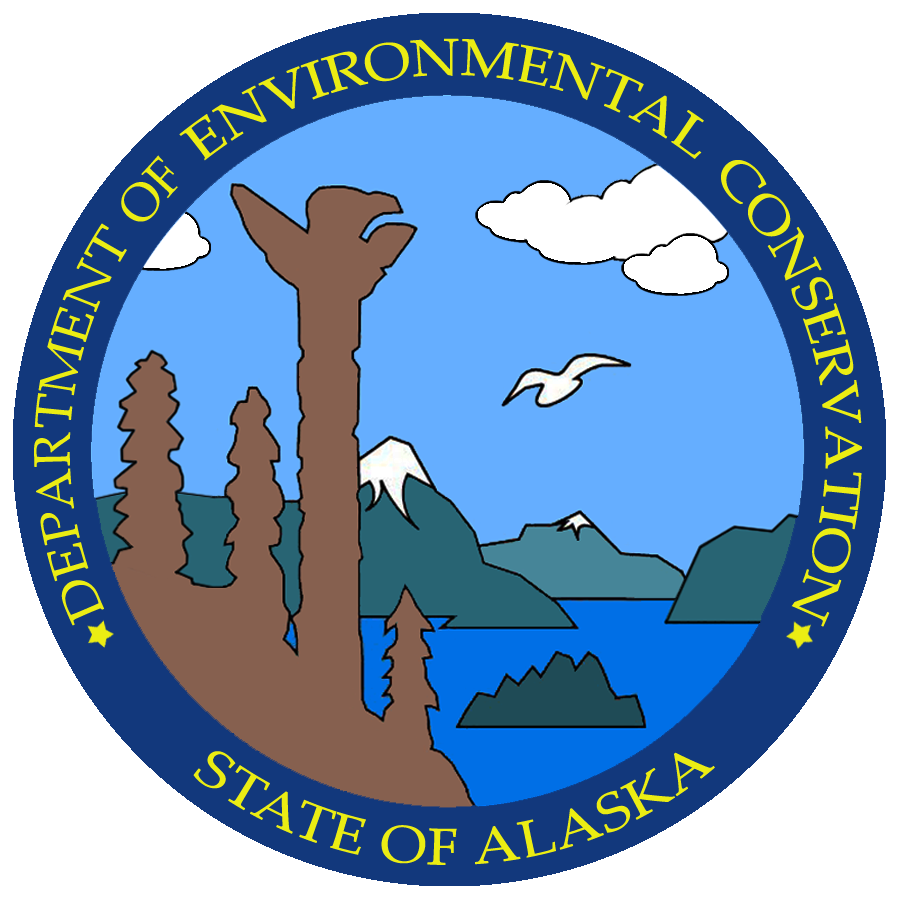 NOTICE OF INTENT FORMNOTICE OF INTENT FORMNotice of Intent to be covered under the Wastewater General Permit 2013DB0004 for Large Commercial Passenger Vessels Operating in Alaska (See Sections 2 and 3 of the permit.)Notice of Intent to be covered under the Wastewater General Permit 2013DB0004 for Large Commercial Passenger Vessels Operating in Alaska (See Sections 2 and 3 of the permit.)Notice of Intent to be covered under the Wastewater General Permit 2013DB0004 for Large Commercial Passenger Vessels Operating in Alaska (See Sections 2 and 3 of the permit.)Notice of Intent to be covered under the Wastewater General Permit 2013DB0004 for Large Commercial Passenger Vessels Operating in Alaska (See Sections 2 and 3 of the permit.)Notice of Intent to be covered under the Wastewater General Permit 2013DB0004 for Large Commercial Passenger Vessels Operating in Alaska (See Sections 2 and 3 of the permit.)Notice of Intent to be covered under the Wastewater General Permit 2013DB0004 for Large Commercial Passenger Vessels Operating in Alaska (See Sections 2 and 3 of the permit.)Submission of this document constitutes a request that certain discharges into marine waters of the state resulting from the operation of the large commercial passenger vessels identified herein be authorized under General Permit 2013-DB0004. Submission of this document constitutes a request that certain discharges into marine waters of the state resulting from the operation of the large commercial passenger vessels identified herein be authorized under General Permit 2013-DB0004. Submission of this document constitutes a request that certain discharges into marine waters of the state resulting from the operation of the large commercial passenger vessels identified herein be authorized under General Permit 2013-DB0004. Submission of this document constitutes a request that certain discharges into marine waters of the state resulting from the operation of the large commercial passenger vessels identified herein be authorized under General Permit 2013-DB0004. Submission of this document constitutes a request that certain discharges into marine waters of the state resulting from the operation of the large commercial passenger vessels identified herein be authorized under General Permit 2013-DB0004. Submission of this document constitutes a request that certain discharges into marine waters of the state resulting from the operation of the large commercial passenger vessels identified herein be authorized under General Permit 2013-DB0004. Vessel Owner InformationVessel Owner InformationVessel Owner InformationVessel Owner InformationVessel Owner InformationVessel Owner InformationWho is the main point of contact for the vessel?  (e.g. owner, operator, or Alaska Agent):Who is the main point of contact for the vessel?  (e.g. owner, operator, or Alaska Agent):Who is the main point of contact for the vessel?  (e.g. owner, operator, or Alaska Agent):Who is the main point of contact for the vessel?  (e.g. owner, operator, or Alaska Agent):Who is the main point of contact for the vessel?  (e.g. owner, operator, or Alaska Agent):Who is the main point of contact for the vessel?  (e.g. owner, operator, or Alaska Agent):Vessel Owner’s Business Name:Vessel Owner’s Business Name:Vessel Owner’s Business Name:Vessel Owner’s Business Name:Vessel Owner’s Business Name:Vessel Owner’s Business Name:Mailing Address:Mailing Address:Mailing Address:Mailing Address:Phone:Phone:Representative:Representative:Representative:Representative:Email:Email:Vessel Owner’s or Operator’s Alaska Agent InformationVessel Owner’s or Operator’s Alaska Agent InformationVessel Owner’s or Operator’s Alaska Agent InformationVessel Owner’s or Operator’s Alaska Agent InformationVessel Owner’s or Operator’s Alaska Agent InformationVessel Owner’s or Operator’s Alaska Agent InformationCompany Name:Company Name:Company Name:Company Name:Company Name:Company Name:Mailing Address:Mailing Address:Mailing Address:Mailing Address:Phone:Phone:Representative:Representative:Representative:Representative:Email:Email:Vessel Operator’s Business Name if Different From the Owner’s Business NameVessel Operator’s Business Name if Different From the Owner’s Business NameVessel Operator’s Business Name if Different From the Owner’s Business NameVessel Operator’s Business Name if Different From the Owner’s Business NameVessel Operator’s Business Name if Different From the Owner’s Business NameVessel Operator’s Business Name if Different From the Owner’s Business NameVessel Operator’s Business Name:Vessel Operator’s Business Name:Vessel Operator’s Business Name:Vessel Operator’s Business Name:Vessel Operator’s Business Name:Vessel Operator’s Business Name:Mailing Address:Mailing Address:Mailing Address:Mailing Address:Phone:Phone:Representative:Representative:Representative:Representative:Email:Email:Vessel Information (Y/N)Vessel Information (Y/N)Vessel Information (Y/N)Vessel Information (Y/N)Vessel Information (Y/N)Are you seeking authorization to discharge with a mixing zone?Are you seeking authorization to discharge with a mixing zone?Are you seeking authorization to discharge with a mixing zone?Are you seeking authorization to discharge while moving at 6 knots or greater?  Are you seeking authorization to discharge while moving at 6 knots or greater?  Are you seeking authorization to discharge while moving at 6 knots or greater?  Are you seeking authorization to discharge while moving at under 6 knots?  Are you seeking authorization to discharge while moving at under 6 knots?  Are you seeking authorization to discharge while moving at under 6 knots?  Are you seeking authorization to discharge while in Skagway at Broadway or Ore Docks?Are you seeking authorization to discharge while in Skagway at Broadway or Ore Docks?Are you seeking authorization to discharge while in Skagway at Broadway or Ore Docks?If the permittee is seeking authorization which includes a mixing zone, attach (may be emailed separately) a drawing to scale that indicates the length of the vessel and the locations of all wastewater effluent penetration points (ports) on the hull.If the permittee is seeking authorization which includes a mixing zone, attach (may be emailed separately) a drawing to scale that indicates the length of the vessel and the locations of all wastewater effluent penetration points (ports) on the hull.If the permittee is seeking authorization which includes a mixing zone, attach (may be emailed separately) a drawing to scale that indicates the length of the vessel and the locations of all wastewater effluent penetration points (ports) on the hull.If the permittee is seeking authorization which includes a mixing zone, attach (may be emailed separately) a drawing to scale that indicates the length of the vessel and the locations of all wastewater effluent penetration points (ports) on the hull.If the permittee is seeking authorization which includes a mixing zone, attach (may be emailed separately) a drawing to scale that indicates the length of the vessel and the locations of all wastewater effluent penetration points (ports) on the hull.Vessel Name:Vessel Name:Vessel IMO Number:Vessel IMO Number:Vessel Gross Tonnage:Vessel Gross Tonnage:Port of Registry:Port of Registry:Maximum Passenger Capacity per Voyage:Maximum Passenger Capacity per Voyage:Maximum Crew Capacity per Voyage:Maximum Crew Capacity per Voyage:Vessel Draft:Vessel Draft:Vessel Length in Meters at Waterline:Vessel Length in Meters at Waterline:Vessel TrackingVessel TrackingVessel TrackingVessel TrackingMethod of submitting hourly vessel tracking information while in Alaskan waters (Marine Exchange of Alaska AIS or other Department approved method):Method of submitting hourly vessel tracking information while in Alaskan waters (Marine Exchange of Alaska AIS or other Department approved method):Method of submitting hourly vessel tracking information while in Alaskan waters (Marine Exchange of Alaska AIS or other Department approved method):Method of submitting hourly vessel tracking information while in Alaskan waters (Marine Exchange of Alaska AIS or other Department approved method):Method of submitting hourly vessel tracking information while in Alaskan waters (Marine Exchange of Alaska AIS or other Department approved method):Name, physical address, and mailing addresses of the service:Contact’s name, email address, and phone number:Discharge Port Characteristics Note: If there is more than one discharge port attach a sheet with the characteristics below for each AWTS Port. If more than one discharge pump attach sheet with capacity for each. Discharge Port Characteristics Note: If there is more than one discharge port attach a sheet with the characteristics below for each AWTS Port. If more than one discharge pump attach sheet with capacity for each. Discharge Port Characteristics Note: If there is more than one discharge port attach a sheet with the characteristics below for each AWTS Port. If more than one discharge pump attach sheet with capacity for each. Discharge Port Characteristics Note: If there is more than one discharge port attach a sheet with the characteristics below for each AWTS Port. If more than one discharge pump attach sheet with capacity for each. Discharge Port Name:Location (Starboard/Port):Discharge Port Internal Diameter:Discharge Port Centerline Vertical Distance from Keel:Discharge Port Distance from Bow at Waterline (normal load):Discharge Port Centerline Vertical Distance from Waterline (normal load):Discharge Port shape (round, oval, square):Discharge Port Pump Capacity (m3/hr) for each Pump:Discharge Port Vertical Angle Relative to Waterline:Discharge Port Horizontal Angle Relative to Centerline:Wastewater Discharge InformationWastewater Discharge InformationWastewater Discharge InformationWastewater Discharge InformationWastewater Discharge InformationEstimates of the average and  maximum volume of the wastewater to be discharged per 24 hour period (in cubic meters), and the beginning and ending dates between which discharges may occur the first year of the permit;Average:Average:Estimates of the average and  maximum volume of the wastewater to be discharged per 24 hour period (in cubic meters), and the beginning and ending dates between which discharges may occur the first year of the permit;Maximum:Maximum:Estimates of the average and  maximum volume of the wastewater to be discharged per 24 hour period (in cubic meters), and the beginning and ending dates between which discharges may occur the first year of the permit;Startup Date:Startup Date:Estimates of the average and  maximum volume of the wastewater to be discharged per 24 hour period (in cubic meters), and the beginning and ending dates between which discharges may occur the first year of the permit;Ending date:Ending date:The type, number, and combined maximum design capacity in cubic meters per 24 hour period of all advanced wastewater treatment systems (AWTS) onboard;Type (s) (including manufacturer, model name, model number, and year built):Type (s) (including manufacturer, model name, model number, and year built):The type, number, and combined maximum design capacity in cubic meters per 24 hour period of all advanced wastewater treatment systems (AWTS) onboard;Number of AWTS:Number of AWTS:The type, number, and combined maximum design capacity in cubic meters per 24 hour period of all advanced wastewater treatment systems (AWTS) onboard;Combined design capacity:Combined design capacity:Type(s) of sewage treatment and system capacity in cubic meters per 24 hour period;Type (s) (including manufacturer, model name, model number, and year built):Combined design capacity:Type (s) (including manufacturer, model name, model number, and year built):Combined design capacity:Type (s) (including manufacturer, model name, model number, and year built):Combined design capacity:Type(s) of graywater treatment and system capacity in cubic meters per 24 hour period;Type (s) (including manufacturer, model name, model number, and year built):Combined design capacity:Type (s) (including manufacturer, model name, model number, and year built):Combined design capacity:Type (s) (including manufacturer, model name, model number, and year built):Combined design capacity:Average volume of sewage generation per day in cubic meters;Maximum volume of sewage generation per day in cubic meters;Average graywater generation per day in cubic meters for the following sources;Accommodations:Galley:Laundry:Other (list types and volumes):Accommodations:Galley:Laundry:Other (list types and volumes):Accommodations:Galley:Laundry:Other (list types and volumes):Maximum graywater generation per day in cubic meters for the following sources;AccommodationsGalleyLaundryOther (list types and volumes):AccommodationsGalleyLaundryOther (list types and volumes):AccommodationsGalleyLaundryOther (list types and volumes):The method of handling and disposal of sludge and biosolids produced from the treatment of sewage and graywater.The method of handling and disposal of sludge and biosolids produced from the treatment of sewage and graywater.The method of handling and disposal of sludge and biosolids produced from the treatment of sewage and graywater.The method of handling and disposal of sludge and biosolids produced from the treatment of sewage and graywater.Signature and Certification for NOISignature and Certification for NOISignature and Certification for NOISignature and Certification for NOISignature and Certification for NOII certify under penalty of law that this document and all attachments were prepared under my direction or supervision in accordance with a system designed to assure that qualified personnel properly gather and evaluate the information submitted. Based on my inquiry of the person or persons who manage the system, or those persons directly responsible for gathering the information, the information submitted is, to the best of my knowledge and belief, true, accurate, and complete. I have no personal knowledge that the information submitted is other than true, accurate, and complete. I am aware that there are significant penalties for submitting false information, including the possibility of fines and imprisonment for knowing violations.I certify under penalty of law that this document and all attachments were prepared under my direction or supervision in accordance with a system designed to assure that qualified personnel properly gather and evaluate the information submitted. Based on my inquiry of the person or persons who manage the system, or those persons directly responsible for gathering the information, the information submitted is, to the best of my knowledge and belief, true, accurate, and complete. I have no personal knowledge that the information submitted is other than true, accurate, and complete. I am aware that there are significant penalties for submitting false information, including the possibility of fines and imprisonment for knowing violations.I certify under penalty of law that this document and all attachments were prepared under my direction or supervision in accordance with a system designed to assure that qualified personnel properly gather and evaluate the information submitted. Based on my inquiry of the person or persons who manage the system, or those persons directly responsible for gathering the information, the information submitted is, to the best of my knowledge and belief, true, accurate, and complete. I have no personal knowledge that the information submitted is other than true, accurate, and complete. I am aware that there are significant penalties for submitting false information, including the possibility of fines and imprisonment for knowing violations.I certify under penalty of law that this document and all attachments were prepared under my direction or supervision in accordance with a system designed to assure that qualified personnel properly gather and evaluate the information submitted. Based on my inquiry of the person or persons who manage the system, or those persons directly responsible for gathering the information, the information submitted is, to the best of my knowledge and belief, true, accurate, and complete. I have no personal knowledge that the information submitted is other than true, accurate, and complete. I am aware that there are significant penalties for submitting false information, including the possibility of fines and imprisonment for knowing violations.I certify under penalty of law that this document and all attachments were prepared under my direction or supervision in accordance with a system designed to assure that qualified personnel properly gather and evaluate the information submitted. Based on my inquiry of the person or persons who manage the system, or those persons directly responsible for gathering the information, the information submitted is, to the best of my knowledge and belief, true, accurate, and complete. I have no personal knowledge that the information submitted is other than true, accurate, and complete. I am aware that there are significant penalties for submitting false information, including the possibility of fines and imprisonment for knowing violations.Signature of Responsible Corporate OfficerSignature of Responsible Corporate OfficerPrinted NamePrinted NamePrinted NameTitle/CompanyTitle/CompanyDateDateDateSubmit this Notice of Intent to:Submit this Notice of Intent to:Submit this Notice of Intent to:Submit this Notice of Intent to:Submit this Notice of Intent to:Commercial Passenger Vessel Environmental Compliance ProgramDivision of WaterAlaska Dept. of Environmental ConservationPO Box 111800Juneau, AK  99811-1800Commercial Passenger Vessel Environmental Compliance ProgramDivision of WaterAlaska Dept. of Environmental ConservationPO Box 111800Juneau, AK  99811-1800Commercial Passenger Vessel Environmental Compliance ProgramDivision of WaterAlaska Dept. of Environmental ConservationPO Box 111800Juneau, AK  99811-1800Commercial Passenger Vessel Environmental Compliance ProgramDivision of WaterAlaska Dept. of Environmental ConservationPO Box 111800Juneau, AK  99811-1800Commercial Passenger Vessel Environmental Compliance ProgramDivision of WaterAlaska Dept. of Environmental ConservationPO Box 111800Juneau, AK  99811-1800